GUVERNUL ROMÂNIEI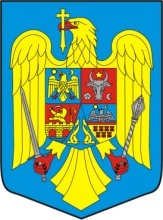 HOTĂRÂRE pentru aprobarea Normelor metodologice de acordare, utilizare şi control a compensaţiilor reprezentând contravaloarea produselor pe care proprietarii nu le recoltează, datorită funcţiilor de protecţie stabilite prin amenajamente silvice care determină restricţii în recoltarea de masă lemnoasă       Având în vedere prevederile  Orientărilor Uniunii Europene privind ajutoarele de stat în sectoarele agricol și forestier și în zonele rurale (2022/C 485/01),       În temeiul art. 108 din Constituţia României, republicată, și al art. 99 din Legea nr. 46/2008 – Codul silvic, republicată, cu modificările și completările ulterioare,Guvernul României adoptă prezenta hotărâre.CAPITOLUL I Dispoziţii generaleArt. 1. – (1) Scopul prezentei hotărâri îl reprezintă instituirea schemei de ajutor de stat, denumită în continuare schemă, având ca obiectiv acordarea unor compensaţii reprezentând contravaloarea produselor pe care proprietarii nu le recoltează, datorită funcţiilor de protecţie stabilite prin amenajamente silvice care determină restricţii în recoltarea de masă lemnoasă.(2) Prezenta schemă aplică dispozițiile prevăzute la partea a II a, secțiunea 2.2 a capitolului 2 - Ajutoare pentru contracararea dezavantajelor specifice anumitor zone, generate de anumite cerințe obligatorii în zonele forestiere, din „Orientările Uniunii Europene privind ajutoarele de stat în sectoarele agricol și forestier și în zonele rurale (2022/C 485/01), publicate în Jurnalul Oficial al Uniunii Europene, seria C, nr. 485 din 21 decembrie 2022, denumite în continuare Orientările UE. CAPITOLUL II DefinițiiArt. 2. - În sensul prezentei hotărâri, expresiile de mai jos se definesc după cum urmează: întreprindere - orice persoană fizică sau juridică, indiferent de forma de organizare, care desfăşoară activităţi în scop lucrativ, total sau parţial;unităţile administrativ-teritoriale: comune, oraşe, municipii şi judeţe;3. întreprindere aflată în dificultate - o întreprindere care se află în cel puţin una dintre situaţiile următoare:a) în cazul unei societăţi cu răspundere limitată, alta decât o IMM, care a fost înfiinţată cu cel puţin trei ani înainte de data depunerii solicitării, atunci când mai mult de jumătate din capitalul său subscris a dispărut ca urmare a pierderilor acumulate. Această situaţie survine atunci când scăderea pierderilor acumulate din rezerve şi din toate celelalte elemente considerate în general ca făcând parte din fondurile proprii ale societăţii conduce la un rezultat cumulat negativ care depăşeşte jumătate din capitalul social subscris. În sensul prezentei dispoziţii, "societate cu răspundere limitată" se referă, în special, la tipurile de societăţi comerciale prevăzute în anexa I la Directiva nr. 2013/34/UE a Parlamentului European şi a Consiliului,  iar "capital social" include, acolo unde este cazul, orice primă de emisiune;b) în cazul unei societăţi în care cel puţin unul dintre asociaţi au răspundere nelimitată pentru creanţele societăţii, alta decât o IMM care a fost înfiinţată cu cel puţin trei ani înainte de data depunerii solicitării, şi atunci când mai mult de jumătate din capitalul propriu, astfel cum reiese din contabilitatea societăţii, a scăzut/diminuat ca rezultat al pierderilor acumulate. În sensul prezentei dispoziţii, "o societate comercială în care cel puţin unii dintre asociaţi au răspundere nelimitată pentru creanţele societăţii" se referă în special la acele tipuri de societăţi comerciale prevăzute în anexa II la Directiva nr. 2013/34/UE;c) atunci când întreprinderea face obiectul unei proceduri colective de insolvenţă sau îndeplineşte criteriile prevăzute în dreptul intern pentru ca o procedură colectivă de insolvenţă să fie deschisă la cererea creditorilor săi;d) atunci când întreprinderea a primit ajutor pentru salvare şi nu a rambursat încă împrumutul sau nu a încetat garanţia sau a primit ajutor pentru restructurare şi face încă obiectul unui plan de restructurare;e) în cazul unei întreprinderi care nu este o IMM, atunci când în ultimii doi ani raportul datorii/capitaluri proprii al întreprinderii este mai mare de 7,5 şi/sau capacitatea de acoperire a dobânzilor calculată pe baza EBITDA se situează sub 1,0;4. microîntreprindere şi întreprindere mică şi mijlocie - IMM înseamnă întreprinderi care îndeplinesc criteriile prevăzute în anexa I la Regulamentul nr. 2022/2472 al Comisiei;5. schemă de ajutoare de stat – orice act pe baza căruia, fără să fie nevoie de măsuri de punere în aplicare suplimentare, pot fi acordate ajutoare individuale întreprinderilor definite în cadrul actului într-un mod general și abstract, precum și orice act pe baza căruia pot fi acordate ajutoare care nu sunt legate de un proiect specific, uneia sau mai multor întreprinderi, pentru o perioadă nedefinită de timp și/sau într-un cuantum nedefinit; 6. cost de tranzacție – un cost suplimentar aferent îndeplinirii unui angajament; dar care nu este imputabil punerii în aplicare a acestuia sau nu este inclus în costuri sau în pierderile de venit care sunt compensate în  mod direct și care poate fi calculat pe baza unui cost standard . CAPITOLUL IIIBeneficiarii schemei de ajutor  Art. 3. - (1) Schema se aplică proprietarilor, persoane fizice sau juridice, unităților administrativ teritoriale precum și formelor asociative ale acestora, care au în proprietate păduri pe ale căror terenuri forestiere există restricţii de mediu aplicabile activităţilor forestiere.(2) Prevederile prezentei scheme nu se aplică proprietarilor, persoane fizice sau juridice  dacă se află în cel puţin una dintre următoarele situaţii:sunt întreprinderi aflate în dificultate în sensul definiției prevăzute la art. 2 pct 3;b) împotriva lor  a fost emisă o decizie de recuperare definitivă a unui ajutor de stat, dacă această decizie de recuperare nu a fost deja executată.(3) Controlul respectării prevederilor alin. (2) se efectuează de către structurile cu atribuţii de control din cadrul autorităţii publice centrale care răspunde de silvicultură.(4) Nu beneficiază de prezenta schemă persoanele juridice, care nu îndeplinesc condiţiile de microîntreprindere şi întreprindere mică şi mijlocie, aşa cum este definită la art. 2 pct. 4.Capitolul IVTipul ajutorului, intensitatea ajutorului şi valoarea ajutoarelor de statArt. 4. - (1) Sprijinul financiar se acordă ca valoare fixă,  reprezentând  costurile standard  calculate în baza pierderilor de venit generate de restricţii de mediu aplicabile activităţilor forestiere ce contribuie la punerea în aplicare a Directivei 92/43/CEE a Consiliului.(2) Restricţiile prevăzute la alin. (1) sunt corespunzătoare tipurilor funcţionale T1 şi T2 stabilite prin amenajamentele silvice, care corespund obiectivelor ecologice şi de protecţie conform Normelor tehnice pentru amenajarea pădurilor, aprobate prin Ordinul ministrului mediului, apelor și pădurilor nr. 2536/2022. (3) Din tipul funcţional T1 fac parte pădurile cu funcţii speciale de protecție a naturii, pentru care, prin lege, este interzisă orice fel de exploatare de masă lemnoasă pentru conservarea biodiversităţii. În tipul funcţional T1 sunt incluse pădurile constituite în zonele de protecţie strictă sau integrală a ariilor naturale protejate, rezervaţiile ştiinţifice, pădurile virgine şi cvasivirgine, rezervaţiile naturale, care conservă resurse genetice deosebite, siturile naturale ale patrimoniului universal UNESCO.(4) Din tipul funcţional T2 fac parte pădurile cu funcţii speciale de protecţie în care recoltarea masei lemnoase este substanţial diminuată, astfel încât prin restricţiile impuse să nu fie afectat ecosistemul forestier.(5) Sunt eligibile în cadrul schemei terenurile forestiere încadrate în grupa I funcţională, tipurile de categorii funcţionale T1 şi/sau T2, în care există restricţii de mediu aplicabile activităţilor forestiere, stabilite prin amenajamentele silvice. Art. 5. - Fac obiectul schemei numai terenurile forestiere pentru care sunt elaborate amenajamente silvice în vigoare potrivit prevederilor Legii nr. 46/2008 – Codul silvic republicată, cu modificările și completările ulterioare.Art. 6. - (1) Ajutorul de stat se acordă anual, pe hectar de pădure, în scopul compensării beneficiarilor definiţi la art. 3 alin. (1) pentru pierderile de venit generate de dezavantajele din zonele în cauză, inclusiv costurile de tranzactie, legate de punerea în aplicare a restricţiilor prevăzute la art. 4 alin. (1). (2) Metodologia de calcul al ajutorului prevăzut la alin. (1) este prevăzută în anexa nr. 1.Art. 7. - Intensitatea ajutorului reprezintă 100% din costurile standard menționate de art. 4 alin. (1). Art. 8. - Ajutorul acordat prin prezenta schemă nu trebuie să se cumuleze cu ajutoarele acordate din fonduri naționale/fonduri comunitare care vizează aceleași costuri eligibile identificabile în cazul în care un astfel de cumul are ca rezultat un cuantum al ajutorului care îl depăsește pe cel menționat prin prezenta schemă. CAPITOLUL VProcedura de lucruArt. 9. – (1) Prevederile prezentei scheme se aplică beneficiarilor definiţi la art. 3 alin. (1), care îndeplinesc cumulativ următoarele condiţii:a) deţin documente care atestă proprietatea asupra pădurii;b) au încheiat contract de administrare sau de servicii silvice, pentru anul sau perioada din an pentru care se solicită plata compensaţiilor;c) fac dovada existenţei unui amenajament silvic în vigoare, prin care suprafeţele de pădure pentru care se solicită compensaţii au fost încadrate în tipurile funcţionale T1 şi/sau T2;d) fac dovada că nu au fost condamnați pentru fapte penale privind nerespectarea regimului silvic;e) fac dovada că nu au existat tăieri ilegale în pădurile încadrate în tipurile funcţionale T1 şi/sau T2 în anul anterior anului pentru care se face solicitarea de acordare a compensaţiilor, în volum mediu mai mare de 1 mc/ha;f) declară pe propria răspundere că nu intră sub incidenţa prevederilor menţionate la art. 3 alin. (2).(2) Unitățile administrativ-teritoriale și asociațiile acestora trebuie să îndeplinească cumulativ condițiile prevăzute la alin. (1) lit. a) – e).   Art. 10. – (1) Beneficiarii care îndeplinesc condiţiile prevăzute la art. 9 depun la structura teritorială de specialitate din subordinea autorităţii publice centrale care răspunde de silvicultură cererea pentru acordarea unor compensaţii proprietarilor de păduri, pentru suprafeţele delimitate de protecţie a naturii, cu restricţii de mediu aplicabile activităţilor forestiere, pentru anul/perioada solicitată, întocmită conform modelului prevăzut în anexa nr. 2, însoţită de opisul documentelor.(2) Cererea prevăzută la alin. (1) este însoţită de următoarele documente:a) fişa de calcul pentru acordarea de compensaţii proprietarilor de păduri, pentru suprafeţele delimitate de protecţie a naturii, cu restricţii de mediu aplicabile activităţilor forestiere, pentru anul/perioada solicitată întocmită de ocolul silvic care efectuează administrarea sau serviciile silvice, după caz, potrivit modelului prevăzut în anexa nr. 3;b) copie a documentului de proprietate asupra pădurii, certificată de ocolul silvic care asigură administrarea/serviciile silvice;c) copie a contractului de administrare sau de servicii silvice, după caz, certificată de ocolul silvic;d) copie a descrierilor parcelare din amenajamentul silvic în vigoare, certificată de ocolul silvic care efectuează administrarea sau serviciile silvice, după caz;e) certificat de cazier judiciar; nu pot beneficia de schemă persoanele care au fost condamnate pentru fapte penale privind nerespectarea regimului silvic;f) aviz din partea ocolului silvic care efectuează administrarea sau servicii silvice, după caz, din care să rezulte că sunt îndeplinite condiţiile menţionate la art. 9 lit. e), potrivit modelului prevăzut în anexa nr. 5;g) declaraţie pe propria răspundere a persoanelor fizice sau juridice  că nu intră sub incidenţa prevederilor art. 3 alin. (2). (3) Cererile de acordare a compensaţiilor, pentru anul în curs, însoţite de documentele prevăzute la alin. (2), se depun anual, până la data de 30 iunie, la structura teritorială de specialitate din subordinea autorităţii publice centrale care răspunde de silvicultură.(4) Pentru anul 2023, cererile de acordare a compensaţiilor, însoţite de documentele prevăzute la alin. (2), se depun până la data de 31 august, la structura teritorială de specialitate din subordinea autorităţii publice centrale care răspunde de silvicultură.Art. 11. – (1) Structura teritorială de specialitate din subordinea autorităţii publice centrale care răspunde de silvicultură verifică documentele prevăzute la art. 10 alin. (2) şi informează solicitantul, în scris, în termen de maximum 30 de zile calendaristice de la data depunerii solicitării, cu privire la rezultatele verificării, care pot fi încadrate în una dintre următoarele situaţii:a) transmiterea centralizată a documentelor către autoritatea publică centrală care răspunde de silvicultură, în cazul constatării îndeplinirii condiţiilor de eligibilitate;b) respingerea solicitării în cazul constatării neîndeplinirii condiţiilor de eligibilitate;c) solicitarea de informaţii şi documente suplimentare, în cazul documentaţiilor incomplete.(2) Informaţiile şi documentele suplimentare prevăzute la alin. (1) lit. c) se depun de către solicitanţi în termen de maximum 30 de zile calendaristice de la data primirii solicitării de completare, sub sancţiunea dreptului de a solicita ajutor de stat pentru anul în curs.(3) După realizarea verificărilor conform alin. (1), structura teritorială de specialitate din subordinea autorităţii publice centrale care răspunde de silvicultură transmite, centralizat, cu scrisoare de înaintare, însoţită de opisul documentelor, în două exemplare, către structura coordonatoare din cadrul autorităţii publice centrale care răspunde de silvicultură următoarele documente:a) formularul de decont, cuprinzând datele de identificare a suprafeţelor de pădure conform amenajamentelor silvice, încadrarea acestora în zonele prevăzute la art. 4 alin. (5), precum şi sumele de bani calculate, conform modelului prevăzut în anexa nr. 4;b) fişa de calcul al compensaţiilor reprezentând contravaloarea masei lemnoase pe care proprietarii nu o recoltează, datorită funcţiilor de protecţie stabilite prin amenajamente silvice, necesare pentru acoperirea costurilor reclamate de gestionarea durabilă a pădurii, conform modelului prevăzut în anexa nr. 3;c) copie a documentului de proprietate asupra pădurii, certificată de ocolul silvic care asigură administrarea/serviciile silvice;d) copie a contractului de administrare sau de servicii silvice, după caz, certificată de ocolul silvic;e) copie a descrierilor parcelare din amenajamentele silvice în vigoare, certificate de ocolul silvic care efectuează administrarea sau serviciile silvice, după caz.(4) O copie a documentelor prevăzute la alin. (3) se păstrează la structura teritorială de specialitate din subordinea autorităţii publice centrale care răspunde de silvicultură.Art. 12. – (1) Structura coordonatoare din cadrul autorităţii publice centrale care răspunde de silvicultură verifică documentele prevăzute la art. 11 alin. (3) şi le transmite, în termen de 30 de zile de la data depunerii, pentru realizarea decontului, la direcţia care gestionează bugetul din cadrul autorităţii publice centrale care răspunde de silvicultură. (2) Un exemplar în copie a documentelor prevăzute la alin. (1) se păstrează şi de către direcţia de specialitate din cadrul autorităţii publice centrale care răspunde de silvicultură. Art. 13. – (1) Documentele prevăzute la art. 11 alin. (3), actele de decontare și de evidență a cheltuielilor efectuate din alocațiile bugetare pentru funcțiile de protecție ale pădurii se îndosariază distinct și cheltuielile se înregistrează în conturi separat de orice alte cheltuieli.(2) Direcția care gestionează bugetul din cadrul autorității publice centrale care răspunde de silvicultură primește deconturile justificative întocmite conform prevederilor art. 11 alin. (3) lit. a), asigură acordarea plăților compensatorii pentru funcțiile de protecție ale pădurii, care fac obiectul prezentei hotărâri și transmite sumele necesare plăților către structurile silvice teritoriale de specialitate, care le virează către beneficiarii schemei, în conturi deschise distinct pe numele acestora în cadrul unei instituții financiar-bancare.Capitolul VI Durata de aplicare a schemei si bugetul aferent acesteiaArt. 14. - Prezenta schemă se aplică în perioada 2023 - 2027, inclusiv.Art. 15. - Valoarea totală maximă aferentă schemei pentru perioada 2023 - 2027 este de 998 milioane lei și se suportă de la bugetul de stat, prin bugetul aprobat cu această destinație Ministerului Mediului, Apelor și Pădurilor.Capitolul VII Dispoziţii finaleArt. 16. – (1) Recuperarea ajutorului de stat se realizează de către autoritatea publică centrală care răspunde de silvicultură de la proprietar, potrivit prevederilor Ordonanţei de urgenţă a Guvernului nr. 77/2014 privind procedurile naţionale în domeniul ajutorului de stat, precum şi pentru modificarea şi completarea Legii concurenţei nr. 21/1996, aprobată cu modificări şi completări prin Legea nr. 20/2015, cu modificările și completările ulterioare, şi Ordonanţei de urgenţă a Guvernului nr. 66/2011 privind prevenirea, constatarea şi sancţionarea neregulilor apărute în obţinerea şi utilizarea fondurilor europene şi/sau a fondurilor publice naţionale aferente acestora, aprobată cu modificări şi completări prin Legea nr. 142/2012, cu modificările şi completările ulterioare.(2) Ajutorul de stat care trebuie recuperat include şi dobânda aferentă, datorată de la data plăţii până la data recuperării. Rata dobânzii aplicabile este cea stabilită potrivit prevederilor Regulamentului (CE) nr. 659/1999 al Consiliului din 22 martie 1999 de stabilire a normelor de aplicare a art. 93 din Tratatul CE, cu modificările ulterioare.Art. 17. - (1) Publicarea informaţiilor privind beneficiarii schemei cu cereri care depăşesc pragul de 100.000 euro se realizează conform dispoziţiilor de la partea I, capitolul 3, secţiunea 3.2 punctul 3.2.4 din Orientările UE și se publică pe site-ul Ministerului Mediului, Apelor și Pădurilor . (2) Ministerul Mediului, Apelor și Pădurilor transmite anual către Ministerul Agriculturii și Dezvoltării Rurale, respectiv Direcției Generale Afaceri Europene și Relații Internaționale, informațiile necesare pentru întocmirea raportului anual al ajutoarelor de stat în sectorul agricol și forestier.(3) Ministerul Agriculturii și Dezvoltării Rurale încarcă informațiile primite de la Ministerul Mediului, Apelor și Pădurilor  în sistemul electronic al Comisiei Europene.(4) Ministerul Mediului, Apelor și Pădurilor ține evidențe detaliate privind informațiile și documentele justificative necesare pentru a se demonstra că sunt îndeplinite toate condițiile prevăzute în secțiunea 2.2 din Orientările UE.(5) Monitorizarea tuturor beneficiarilor, precum și a plăților acordate prin schemă se realizează de către Ministerul Mediului, Apelor și Pădurilor.(6) Ministerul Mediului, Apelor și Pădurilor poate să realizeze, cu respectarea prevederilor legale în vigoare, controale la fața locului pentru a verifica respectarea condițiilor de acordare a ajutoarelor și de a dispune măsurile ce se impun în situația în care aceste condiții nu au fost respectate.(7) Evidențele întocmite cu ocazia îndeplinirii atribuțiilor menționate la alin. (4) – (6) se păstrează timp de 10 ani de la data la care a fost acordat ultimul ajutor în cadrul schemei.Art. 18. - Anexele nr. 1-5 fac parte integrantă din prezenta hotărâre.PRIM – MINISTRUNICOLAE – IONEL CIUCĂANEXA Nr. 1METODOLOGIE DE CALCUL a compensaţiilor reprezentând contravaloarea produselor pe care proprietarii nu le recoltează, datorită funcţiilor de protecţie stabilite prin amenajamente silvice care determină restricţii în recoltarea de masă lemnoasăArt. 1. - (1) Prezenta metodologie reglementează modul de calcul a compensaţiilor care se acordă proprietarilor de păduri şi asociaţiilor de proprietari de păduri pentru suprafeţele delimitate de protecţie a naturii cu restricţii de mediu aplicabile activităţilor forestiere. (2) Metodologia de calcul respectă condițiile prevăzute la punctul 93 din Orientările Uniunii Europene privind ajutoarele de stat în sectoarele agricol și forestier și în zonele rurale (2022/C 485/01), publicate în Jurnalul Oficial al Uniunii Europene, seria C, nr. 485 din 21 decembrie 2022. Art. 2. – (1) Pentru calculul compensaţiilor se foloseşte următoarea relaţie:C = S * {(Pml1+Pml2+Pml3)/3 * vn + CT};(2) În relaţia prevăzută la alin. (1), simbolurile folosite au următoarele semnificaţii: a) C - valoarea compensaţiei care se acordă, exprimată în lei/an; b) S - suprafaţa terenului pentru care se solicită acordarea de compensaţii pentru funcţiile de protecţie, exprimată în hectare; c) Pml – preţul mediu al unui metru cub de masă lemnoasă pe picior, exprimat în lei/m3; c1) Pml1 - preţul mediu al unui metru cub de masă lemnoasă pe picior, exprimat în lei/m3 în vigoare la data depunerii cererii; c2) Pml2, Pml3- preţurile medii ale unui metru cub de masă lemnoasă pe picior, exprimate în lei/m3 valabile în cei doi ani precedenţi depunerii cererii; vn – volumul mediu anual nerecoltat pe hectar utilizat pentru calculul compensaţiilor, în cazul arboretelor încadrate în tipul I de categorii funcţionale (TI) şi în cazul arboretelor încadrate în tipul II de categorii funcţionale (TII);CT = 41.79 lei/an/ha, reprezentând costuri tranzacționale. Volumul mediu anual nerecoltat pe hectar utilizat pentru calculul compensaţiilor, în cazul arboretelor încadrate în tipul I de categorii funcţionale (TI) este de 4, 29 mc/an/ha; Volumul mediu anual nerecoltat pe hectar utilizat pentru calculul compensaţiilor în cazul arboretelor încadrate în tipul II de categorii funcţionale (TII) este de 1,97 mc/an/ha.ANEXA Nr. 2MODEL-MINISTERUL MEDIULUI, APELOR ŞI PĂDURILOR Structura silvică teritorială de specialitate ............................ CEREREde acordare a compensaţiilor reprezentând contravaloarea produselor pe care proprietarii nu le recoltează, datorită funcţiilor de protecţie stabilite prin amenajamente silvice care determină restricţii în recoltarea de masă lemnoasă pentru anul/perioada ............. Beneficiarul:Denumirea . . . . . . . . . ., cu sediul în localitatea . . . . . . . . . ., str. . . . . . . . . . . nr. . . . . . . . . . ., judeţul . . . . . . . . . .Cod numeric personal . . . . . . . . . . (persoane fizice) saunumărul de înmatriculare la oficiul registrului comerţului . . . . . . . . . . şinumărul unic de înregistrare fiscală . . . . . . . . . . (persoane juridice),având număr de cont deschis la instituţia financiar-bancară . . . . . . . . . .,prin prezenta solicit acordarea ajutorului de stat privind compensaţiile reprezentând contravaloarea produselor de lemn care nu pot fi recoltate datorită funcţiilor de protecţie stabilite prin amenajamente silvice, necesare acoperirii costurilor reclamate de gestionarea durabilă a pădurii, pentru anul . . . . . . . . . ., pentru suprafaţa de . . . . . . . . . . ha, pădure încadrată în tipul I de categorii funcţionale (TI), având datele de identificare conform amenajamentului silvic în vigoare în UP . . . . . . . . . ., u.a. . . . . . . . . . ., şi pentru suprafaţa de . . . . . . . . . . ha, pădure încadrată în tipul II de categorii funcţionale (TII), având datele de identificare conform amenajamentului silvic în vigoare în UP . . . . . . . . . ., u.a. . . . . . . . . . ., administrată de Ocolul Silvic . . . . . . . . . ., aflată pe teritoriul localităţii . . . . . . . . . ., din judeţul . . . . . . . . . .Anexez prezentei:a) fişa de calcul al drepturilor financiare cuvenite pentru compensaţii, întocmită de ocolul silvic care efectuează administrarea sau serviciile silvice, după caz;b) copia documentului de proprietate asupra pădurii;c) copia contractului de administrare sau de servicii silvice, după caz;d) copie a descrierilor parcelare din amenajamentul silvic în vigoare, certificată de ocolul silvic care efectuează administrarea sau serviciile silvice, după caz;e) certificat de cazier judiciar din care rezultă că beneficiarul nu a fost condamnat pentru fapte penale privind nerespectarea regimului silvic;f) aviz din partea ocolului silvic care efectuează administrarea sau servicii silvice, după caz, din care să rezulte că sunt îndeplinite condiţiile menţionate la art. 9 lit. e) din schemă; g) declaraţia pe propria răspundere că nu intră sub incidenţa prevederilor art. 3 alin. (2) din schemă . . . . . . . . . .(numele şi prenumele)L.S./S.S.	                                                                                                    Data . . . . . . . . . .ANEXA Nr.3Ocolul Silvic.........................................						FIŞĂ DE CALCULa compensaţiilor reprezentând contravaloarea produselor pe care proprietarii nu le recoltează, datorită funcţiilor de protecţie stabilite prin amenajamente silvice care determină restricţii în recoltarea de masă lemnoasă pentru anul/perioada .............Vizat:Vizat:Structura silvică teritorială de specialitate . . . . . . . . . .Beneficiar (proprietar)*) . . . . . . . . . .*) Fişa de calcul se întocmeşte la nivel de beneficiar (titlu de proprietate).Calculul se va efectua conform art. 2 din anexa nr. 1 la schemă, distinct pe tipuri funcţionale.Întocmit. . . . . . . . . .(numele şi prenumele)S.S.Şef ocol silvic. . . . . . . . . .(numele şi prenumele)L.S./S.S.	ANEXA Nr. 4MINISTERUL MEDIULUI, APELOR ȘI PĂDURILORStructura silvică teritorială de specialitate ............................DECONT JUSTIFICATIVa compensaţiilor reprezentând contravaloarea produselor pe care proprietarii nu le recoltează, datorită funcţiilor de protecţie stabilite prin amenajamente silvice care determină restricţii în recoltarea de masă lemnoasă pentru anul/perioada .............1. Amplasamentul suprafeţei pentru care se acordă compensaţii: judeţul ........................., localitatea ........................, Ocolul Silvic ...............................2. Beneficiarii*):___*) Se vor înscrie toţi beneficiarii, centralizat pe ocol silvic, localitate şi judeţ, pentru perioada pentru care se întocmeşte decontul. Valoarea compensaţiilor se calculează la nivel de titlu de proprietate, distinct pe tipuri de categorii functionale şi va cuprinde un total pe tipuri de categorii funcţionale si respectiv, total general. 3.Valoarea totală: ............. leiConducătorul structurii silvice teritoriale de specialitate..................... (numele şi prenumele) L.S./S.S.Șef serviciu financiar contabil și administrativ .................... (numele şi prenumele)S.S...................... (numele şi prenumele)                                                                 Data................                                                L.S.ANEXA Nr. 5Ocolul Silvic.........................................						AVIZde acordare a compensaţiilor reprezentând contravaloarea produselor pe care proprietarii/ul …………….. nu le recoltează, datorită funcţiilor de protecţie stabilite prin amenajamente silvice care determină restricţii în recoltarea de masă lemnoasă pentru anul/perioada .............Ocolul Silvic . . . . . . . . . . este de acord / nu este de acord cu acordarea compensaţiilor reprezentând contravaloarea produselor pe care proprietarii/proprietarul . . . . . . . . . . nu le recoltează, datorită funcţiilor de protecţie stabilite prin amenajamente silvice care determină restricţii în recoltarea de masă lemnoasă pentru anul/perioada . . . . . . . . . . .În anul . . . . . . . . . ., pe suprafaţa totală de . . . . . . . . . . ha, pentru care se solicită acordarea compensaţiilor, volumul tăierilor ilegale este de . . . . . . . . . .mc, respectiv de . . . . . . . . . .mc/ha*, conform datelor din controalele de fond efectuate în anul anterior.* Nu se acordă compensaţii dacă volumul mediu al tăierilor ilegale este mai mare de 1 mc/ha, în anul anterior anului solicitării.Data . . . . . . . . . .                                                                                                       	Şef ocol silvic,                                                                                                                                          . . . . . . . . . .Nr.crt.Numele şi prenumele / denumirea persoanei juridice detinatoare a titlului de proprietate	CNP/CUINr. şi data actului de proprietateNr. şi data contractului de administrare / de servicii silvice  UP  uaSuprafaţa            - ha -Tipul de catego- rie functionalaValoarea- lei –0          1       2       3       4      5       6       7      8      9Total T1Total T2Total generalBun de plată pentru suma de _____________ lei	Nume:_______________Prenume:_________________Semnătura: _______________	Data :__________________	Viză de control financiar preventiv			Nume Prenume_________________			Semnătura ___________________			Data __________________			Se certifică în privința realității regularității și legalității,	Nume Prenume_________Semnătura _______________		Data _______________	Nr. crt.Numele şi prenumele / denumirea persoanei juridice detinatoare a titlului de proprietateC.N.P./ C.U.I.Cont instituţie financiar – bancară/trezorerieNr. şi data actului de proprietate Nr. şi data contractului de administrare / de servicii silviceUPuaSuprafaţa- ha -Tipul de categorie functionalaValoarea- lei –012345678910 TotalBun de plată pentru suma de _____________ lei	Nume: _________________Prenume:_________________Semnătura:_______________	Data:__________________	Viză de control financiar preventiv			Nume:_________________ Prenume:_________________Semnătura:_______________	Data :_________________			Se certifică în privința realității regularității și legalității,	Nume: _________________Prenume________________Semnătura:_______________	Data _______________